Mẫu số 06Mẫu số 06HƯỚNG DẪN KÊ KHAI1. Hướng dẫn chunga) Nội dung kê khai rõ ràng, không tẩy xóa.b) Đối với phần kê khai mà có nhiều cách lựa chọn khác nhau thì đánh dấu (X) vào ô vuông tương ứng với nội dung lựa chọn.c) Bắt buộc phải kê khai tại các mục đánh dấu (*); không bắt buộc kê khai tại các mục còn lại.2. Tại mục 1 - Phương thức nhận bản saoTrong trường hợp người yêu cầu đăng ký không đánh dấu vào một trong ba ô vuông tại mục này thì bản sao được trả trực tiếp tại cơ quan đăng ký3. Tại mục 2 - Người yêu cầu cấp bản saoNếu người yêu cầu đăng ký đã được cấp mã số sử dụng cơ sở dữ liệu về biện pháp bảo đảm thì phải kê khai mã số sử dụng cơ sở dữ liệu do Cục Đăng ký quốc gia giao dịch bảo đảm cấp4. Tại mục 3 - Yêu cầu cấp bản sao kết quả đăng kýKê khai tại các cột tương ứng, cụ thể: Kê khai về số đăng ký của kết quả đăng ký cần được cấp bản sao và số lượng bản sao cần được cung cấp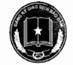 CỘNG HÒA XÃ HỘI CHỦ NGHĨA VIỆT NAM
Độc lập - Tự do - Hạnh phúc 
---------------........., ngày…tháng…năm......PHIẾU YÊU CẦU CẤP BẢN SAO VĂN BẢN CHỨNG NHẬN ĐĂNG KÝ 
(Ban hành kèm theo Thông tư số 08/2018/TT-BTP ngày 20/6/2018 của Bộ trưởng Bộ Tư pháp)Kính gửi: Trung tâm Đăng ký giao dịch, tài sản tại………………………………..PHẦN GHI CỦA TRUNG TÂM ĐĂNG KÝPHIẾU YÊU CẦU CẤP BẢN SAO VĂN BẢN CHỨNG NHẬN ĐĂNG KÝ 
(Ban hành kèm theo Thông tư số 08/2018/TT-BTP ngày 20/6/2018 của Bộ trưởng Bộ Tư pháp)Kính gửi: Trung tâm Đăng ký giao dịch, tài sản tại………………………………..Số tiếp nhận:Thời điểm tiếp nhận: _ _ giờ_ _ phút, ngày _ _ _ /_ _ _ /_ _ _Người tiếp nhận (ký và ghi rõ họ, tên):1. Phương thức nhận bản sao□ Trực tiếp tại cơ quan đăng ký□ Qua đường bưu điện (theo tên và địa chỉ kê khai tại mục 2 phiếu yêu cầu này)□ Phương thức khác (sau khi thỏa thuận với cơ quan đăng ký):1. Phương thức nhận bản sao□ Trực tiếp tại cơ quan đăng ký□ Qua đường bưu điện (theo tên và địa chỉ kê khai tại mục 2 phiếu yêu cầu này)□ Phương thức khác (sau khi thỏa thuận với cơ quan đăng ký):2. Người yêu cầu cấp bản sao2.1. Tên đầy đủ: (viết chữ IN HOA) (*)……………………………………………………………………………………………………………………………………………………………………………….2.3. Địa chỉ (*)……………………………………………………………………………………………2.3. Mã số sử dụng CSDL về biện pháp bảo đảm (nếu có) ………………………………………2.4. Người để cơ quan đăng ký liên hệ khi cần thiết:Họ và tên: …………………………………………………………………………………………………Số điện thoại: …………………………………… Thư điện tử:………………………………………..2. Người yêu cầu cấp bản sao2.1. Tên đầy đủ: (viết chữ IN HOA) (*)……………………………………………………………………………………………………………………………………………………………………………….2.3. Địa chỉ (*)……………………………………………………………………………………………2.3. Mã số sử dụng CSDL về biện pháp bảo đảm (nếu có) ………………………………………2.4. Người để cơ quan đăng ký liên hệ khi cần thiết:Họ và tên: …………………………………………………………………………………………………Số điện thoại: …………………………………… Thư điện tử:………………………………………..3. Yêu cầu cấp bản sao văn bản chứng nhận đăng ký (*):3. Yêu cầu cấp bản sao văn bản chứng nhận đăng ký (*):4. Kèm theo phiếu yêu cầu gồm có:Người tiếp nhận kiểm traChứng từ nộp phí cấp bản sao kết quả đăng ký□:NGƯỜI YÊU CẦU CẤP BẢN SAO
Ký, ghi rõ họ tên, chức vụ và đóng dấu (nếu có)